IntroducciónCon el paso de la Ley Cada Estudiante Triunfa (ESSA, por sus siglas en inglés), el Congreso ha mantenido el énfasis original de la Ley de Educación Primaria y Secundaria en desarrollar la igualdad y excelencia en todos los estudiantes, en especial aquellos con desventajas y altas necesidades.   Las áreas prioritarias de la ley (normas académicas que representan la preparación para cumplir con las expectativas en universidades y trabajos; compromiso, apoyo y optimización para las escuelas; garantizar la eficacia de los educadores; apoyar a todos los estudiantes; y evaluaciones académicas que son el eje central a partir del cual se exigirán resultados) se ajustan estrechamente a las estrategias existentes de la Mancomunidad.Massachusetts tiene mucho de qué enorgullecerse en materia de educación pública desde preescolar hasta 12o grado (K-12).  Nuestras escuelas están reconocidas como las mejores entre todos los estados y el desempeño de nuestros estudiantes demuestra niveles académicos acordes con los sistemas educacionales de mayor rendimiento a nivel mundial.  Sin embargo, pese a nuestro éxito en general, quedan aún brechas por cubrir en cuanto al desempeño estudiantil en nuestro estado y, muy a menudo, esas disparidades están directamente relacionadas a la identificación racial/étnica, el nivel económico familiar, la condición de discapacidad y el dominio del idioma inglés de los estudiantes.El objetivo del sistema de educación pública de K-12 de Massachusetts es preparar a todos los estudiantes para alcanzar el éxito después de la escuela secundaria.  Esto significa que todos los estudiantes estarán capacitados para cursar materias acreditables en universidades, programas de formación laboral o certificaciones, ingresar a carreras económicamente viables y participar en nuestra democracia como ciudadanos activos y responsables.  Nuestro trabajo implica ampliar las oportunidades de los estudiantes y cerrar las brechas, para que todos ellos, sin importar su procedencia, estén preparados para el mundo que les espera cuando terminen de cursar la escuela secundaria. Nuestro plan ESSA fue diseñado para fortalecer la calidad y el alcance del programa de enseñanza que reciben los estudiantes, ya que es nuestro mejor instrumento para asegurar que todos los estudiantes logren el éxito después de la escuela secundaria.  Este énfasis incluye la atención especial a dos áreas donde el rendimiento a lo largo de todo el estado se ha estancado:  lectura y escritura en los grados más bajos de primaria y matemáticas en los últimos grados de primaria, o sea, escuela media, para asegurarnos de que nuestros estudiantes estén lo más preparados posible, con sólidos conocimientos en lectura y escritura y en matemáticas. En cuanto al nivel de secundaria, nos aseguraremos de que todos los estudiantes tengan diversas vías de acceso a oportunidades de estudio o formación profesional de alta calidad después de la escuela secundaria. Estas vías incluirán oportunidades de ingreso anticipado a la universidad, acceso ampliado a educación técnica y oportunidades de desarrollo profesional vinculado a la demanda de fuerza laboral.Massachusetts mantendrá su compromiso de transformar las escuelas y los distritos con los más bajos rendimientos mediante una estrategia que incluye alianzas estatales/locales, empoderamiento de escuelas e innovación a nivel de distrito, enfocada en el éxito estudiantil y la ejecución de una radical autoridad de intervención.Seguimos enfocándonos en ofrecer apoyos adicionales para estudiantes que repetidamente han tenido dificultades para alcanzar nuestro estándar de competencia, incluyendo estudiantes que aprenden el idioma inglés, estudiantes que reciben servicios de educación especial y estudiantes de escasos recursos económicos, con el fin de asegurarnos de que estemos llegando a todos los estudiantes.  Entre las estrategias que respaldan este esfuerzo, se encuentran la utilización de tecnologías para favorecer la enseñanza y atender al desarrollo socioemocional de los estudiantes.La conexión entre los sectores de educación temprana, K-12 y educación superior impulsará nuestro progreso en pos de los resultados esperados.  La comunidad de educación superior es clave para definir las competencias necesarias para el éxito después de completar los estudios secundarios y está ayudando a desarrollar normas académicas de contenido y evaluaciones estatales.  La comunidad de educación superior también está trabajando con el sector de K-12 para expandir oportunidades de educación universitaria temprana.  A su vez, el sector de educación temprana está trabajando con el de K-12 para llevar a cabo una agenda más eficaz de lectura y escritura en edades tempranas, así como para fortalecer el desarrollo socioemocional de niños pequeños.El Departamento de Educación Primaria y Secundaria de Massachusetts emplea cinco estrategias globales en apoyo de su objetivo de éxito después de la secundaria para todos los estudiantes:Fortalecer los estándares, el currículo, la enseñanza y las evaluacionesPromover el desarrollo de los educadoresApoyar el aprendizaje socioemocional, la salud y la seguridadCorregir los distritos y las escuelas con el más bajo rendimientoEmplear la tecnología y los datos para apoyar el aprendizaje estudiantilMassachusetts tiene la intención de utilizar la implementación de ESSA para perfeccionar, profundizar y acelerar nuestro trabajo en estas cinco estrategias y propiciar la coherencia de todas ellas mediante el énfasis en la calidad de la enseñanza. Fortaleceremos el diseño de nuestro sistema de rendición de cuentas o exigibilidad, para identificar de una mejor forma aquellos distritos y escuelas que están progresando más y los que están progresando menos en materia de rendimiento estudiantil, y mejoraremos nuestra asistencia para aquellos que quedaron más atrás.  Además, ayudaremos a los distritos a reexaminar cómo aprovechan su personal, tiempo y recursos fiscales en favor de estos objetivos.Tenemos certeza de que los magníficos educadores y el sistema educativo de la Mancomunidad son capaces de cerrar las brechas que existen en cuanto al desempeño estudiantil y seguiremos destacando y compartiendo el increíble trabajo que se está llevando a cabo en nuestras escuelas y distritos.  El éxito de nuestro estado en cambiar para bien las escuelas y los distritos, nos ha convencido de que los bajos logros académicos en comunidades y vecindarios con altos niveles de pobreza no están predestinados.  Esperamos poder utilizar la oportunidad que el Congreso nos otorga con la ESSA para seguir desarrollando aquellos programas que están teniendo resultados en Massachusetts, para limitar aquellos que no están funcionando y para acelerar nuestro progreso, en particular en lo que respecta nuestras escuelas y distritos con el más bajo rendimiento.Nuestros éxitos hasta el momento y los desafíos que persistenSin lugar a dudas, los estudiantes de las escuelas públicas de Massachusetts se encuentran entre los estudiantes con el mejor rendimiento en la nación y en el mundo.  Nuestros estudiantes de 4º y 8º grado han alcanzado los primeros lugares en las pruebas de lengua y escritura inglesa y matemáticas por más de una década, en los exámenes de la Evaluación Nacional del Progreso Educativo (“la libreta de notas del país”), un resultado sin precedentes en ningún otro estado.  En la prueba del Programa de Evaluación Internacional de Alumnos (PISA, por sus silgas en inglés) aplicada a estudiantes de 15 años, ninguno de los 72 países o territorios participantes superó a Massachusetts en lectura, solo uno superó en ciencias y solo 11 alcanzaron calificaciones superiores en matemáticas.  Nuestra tasa de graduación de educación secundaria ha ido mejorando de forma constante hasta alcanzar el 87.5 por ciento en las graduaciones del 2016 y menos de 5,600 estudiantes dejaron la escuela en el curso escolar 2015–16, una cifra inferior a los 10,000 del curso 2007–08.Aunque hemos dado grandes pasos en función de proporcionar una educación excelente en Massachusetts, aún no hemos alcanzado nuestra meta de preparar a todos los estudiantes para el triunfo después de la secundaria.  Algunos hechos resaltan el panorama:A pesar de que, en la actualidad, la mayor parte de las trayectorias profesionales económicamente viables requieren al menos algún nivel de educación superior, aproximadamente una cuarta parte de los alumnos graduados de secundarias públicas de Massachusetts no se matriculan en una universidad el semestre que sigue inmediatamente su graduación de la escuela secundaria.Entre los graduados de escuelas secundarias públicas de Massachusetts que proceden a matricularse en universidades públicas de Massachusetts, más de una tercera parte toma al menos un curso remedial no acreditado en su primer semestre.El desempeño estudiantil en general es sólido, en comparación a otros estados y países, pero en algunas materias y grados, no se han visto mejoras. Por ejemplo, el dominio en cuanto a lectura en 3er grado ha permanecido aproximadamente en un 60 por ciento de estudiantes durante más de una década, como es el caso del desempeño de los alumnos de 6o grado en la materia de matemáticas. Los estudiantes que no asisten a las escuelas no están recibiendo el currículo y la enseñanza que les preparará para el éxito.  Sin embargo, un 12 por ciento de los alumnos presentó ausentismo crónico el año pasado, lo cual significa que perdieron 10 por ciento o más de sus días de matrícula en una escuela pública. La exposición a un amplio currículo es importante para el desarrollo educativo general de un estudiante. Sin embargo, en el nivel de educación secundaria, solo el 72 por ciento de los estudiantes completaron MassCore, el currículo que el estado recomienda para preparación según estudios universitarios.  Cerca de un 6 por ciento de los estudiantes de escuelas primarias, incluyendo estudiantes de escuelas intermedias, no cursó una materia de arte en el curso escolar 2015–16; en el nivel de secundaria, fue más del 50 por ciento ese año.En 2016, el 79 por ciento de los estudiantes de 9o grado completaron y pasaron todos sus cursos; 21 por cierto no lo hizo. En Massachusetts, los estudiantes que no pasan todas las materias en 9o grado son 14 veces más propensos a no completar la secundaria en cuatro años. La exposición a trabajos académicos de nivel universitario mientras se está en una escuela secundaria ha demostrado que aumenta la probabilidad del éxito en la universidad. Sin embargo, solo el 36 por ciento de los alumnos de 11º y 12º grados de secundarias públicas tomaron al menos un curso de Colocación avanzada o Bachillerato internacional (de nivel universitario) en 2016. Lo que es más grave, los estudiantes que no están aprovechando estas oportunidades se encuentran desproporcionalmente en aquellos grupos que han estado sub-atendidos históricamente:  estudiantes que están aprendiendo el idioma inglés, los que reciben servicios de educación especial, aquellos con desventajas económicas y/o miembros de grupos de minorías raciales y étnicas.  El rendimiento de estudiantes con altas necesidades con los indicadores antedichos es sustancialmente peor. Por ejemplo, la tasa de dominio en las materias de lectura en el 3er grado y matemáticas en el 6º grado se encuentra aproximadamente 20 puntos porcentuales por debajo de la tasa de rendimiento promedio de todos los estudiantes, la tasa de graduación de estudiantes con desventajas en Massachusetts está entre 10 y 20 puntos porcentuales por debajo de nuestro promedio estatal y estos estudiantes son entre dos y tres veces más propensos a abandonar la escuela.El avance e incremento de las estrategias de nuestro estado, a la vez que se estimula una mayor coherencia entre todas las estrategias mediante el énfasis en la calidad y magnitud de la enseñanza, nos ayudará a cerrar estas brechas y conquistar nuestra meta del éxito después de la escuela secundaria para todos los estudiantes de las escuelas públicas de Massachusetts.Nuestras estrategias y conexiones a ESSA a nivel estatalFortalecer los estándares, el currículo, la enseñanza y las evaluacionesLas bases de cualquier reforma escolar eficaz a nivel estatal y los esfuerzos para implementar mejoras son normas académicas de clase mundial, que establezcan altas expectativas de manera consistente, evaluaciones confiables que le dan a los educadores, estudiantes, familias y el público en general la información que necesitan para medir el progreso y tomar decisiones informadas sobre políticas y prácticas.Massachusetts acaba de completar revisiones a su marco curricular en las materias de lenguaje y escritura inglesa, matemáticas y ciencias, para fortalecer su rigor y mejorar su utilidad. Estamos ahora en el proceso de desarrollar y lanzar un nuevo sistema de evaluación alineado a esos estándares a partir del éxito de MCAS, nuestra evaluación de legado que fue lanzada en 1998.Durante los próximos dos años, trabajaremos estrechamente para evaluar los primeros resultados de nuestra MCAS de nueva generación, para garantizar que esté brindando señales precisas y claras respecto al progreso y los retos de nuestros estudiantes y escuelas.Fomentar el desarrollo de los educadoresNuestras expectativas para el aprendizaje estudiantil, el programa de enseñanza que reciben los estudiantes y el éxito de los estudiantes dependen de la eficacia de nuestros educadores, tanto maestros como administradores. Por tanto, nuestras primeras dos estrategias están intrínsecamente entrelazadas y nos beneficiamos de su sinergia cuando las abordamos en conjunto. Nuestro objetivo es que todos los estudiantes cumplan con exigentes normas académicas de contenido, tal como lo dispone el marco curricular de Massachusetts, participando en un programa de enseñanza que los prepara para la transición al aprendizaje postsecundario, les ofrece apoyo como individuos y asegura el acceso a magníficos maestros y administradores. Para lograrlo, hemos identificado cuatro prioridades inmediatas:Prioridad 1:  Aumentar la efectividad de maestros de primer año para tener un impacto en los estudiantes que comience el primer día escolar y acelerar el impacto de los maestros en los años dos y tres.Perseguiremos esta meta según ESSA, al:Fortalecer los programas de preparación para educadores.  Seguiremos perfeccionando nuestro proceso de revisión del programa de preparación para educadores, con el objetivo en enfocarnos en resultados, más que en contribuciones, incluyendo la implementación de evaluaciones en base a rendimiento para aspirantes a maestros y directores.  Estimularemos los programas de preparación para educadores y alentaremos a los distritos escolares a profundizar en sus asociaciones para mejorar servicios previos y programas de capacitación de primer año, incluyendo tener en cuenta programas de residencias para maestros. Apoyar la implementación de un marco de evaluación y desarrollo de educadores, que les brinde una retroalimentación provechosa.  El estado continuará trabajando con los distritos para apoyar la implementación del marco de Evaluación de Educadores de Massachusetts, ofreciendo orientación y recursos para una sólida enseñanza y conversaciones sobre retroalimentación efectiva.Concentrar más atención en las experiencias de aprendizaje de los estudiantes y su acceso a educadores eficaces.  Emitiremos a los distritos informes que identifican y comparan tasas a las que subgrupos de estudiantes están siendo instruidos por maestros sin experiencia, no especializados e inefectivos. Apoyaremos a los distritos en el uso de esta herramienta con asistencia técnica, amplios tutoriales en video y otros recursos. Prioridad 2:  Fortalecer la calidad del liderazgo escolar.Perseguiremos esta meta según ESSA, al:Apoyar el desarrollo de directores como líderes de enseñanza.  El estado apoyará a los directores a profundizar su conocimiento del marco curricular y las altas expectativas para todos los estudiantes que enverga el marco, y promover el papel de los directores como líderes de enseñanza, reforzando sus habilidades de observación de clases, análisis de medidas de aprendizaje estudiantil y eficacia de los maestros y cómo brindar retroalimentación puntual y de alto impacto a los miembros de su facultad. Ampliar la llegada de directores que sean capaces de transformar las escuelas con altas necesidades.  Trabajaremos para construir una armada de experimentados directores, preparados para implementar cambios positivos drásticos en escuelas, con el fin de ampliar nuestra capacidad de intervención eficaz y aplicar mejoras sustentables en nuestros distritos y escuelas con el más bajo rendimiento.Prioridad 3:  Aumentar la calidad de enseñanza con un más riguroso alineamiento de la instrucción a las altas expectativas del marco curricular de Massachusetts.Perseguiremos esta meta según ESSA, al:Mejorar la calidad de programas y la enseñanza en el aprendizaje temprano. En un intento por fortalecer los resultados de desarrollo y aprendizaje para nuestros estudiantes más pequeños, el estado seguirá abordando el programa y la calidad instructiva de programas de escuelas públicas desde preescolar hasta el tercer grado.  Continuaremos trabajando en conjunto con nuestros colegas del Departamento de Educación y Cuidado Temprano de Massachusetts, pues sabemos que las colaboraciones exitosas entre agencias estatales son vitales para alcanzar la excelencia en el sistema de K-12.   Esta iniciativa corresponde al enfoque de nuestro trabajo colaborativo con el Departamento de Salud Pública de Massachusetts en nuestro Plan Estatal de Mejoras Sistémicas para estudiantes con discapacidades:  resultados optimizados para niños de edad preescolar con discapacidades.  Juntos, seguiremos desarrollando alianzas y alineamientos entre agencias estatales, escuelas públicas y programas comunitarios, después de la escuela y fuera de la escuela.Enfocar los esfuerzos a nivel estatal en el dominio del lenguaje los primeros grados y de las matemáticas en los últimos grados de primaria:  áreas en las que el desempeño estudiantil es relativamente escaso o se ha estancado. El énfasis de nuestro plan estatal en el conocimiento del lenguaje en los primeros grados garantizará que los estudiantes lleguen a los grados intermedios de primaria con buenas habilidades en lenguas. El énfasis en las matemáticas durante los últimos grados de primaria garantizará que el mayor número de estudiantes llegue a la secundaria listo para triunfar en los niveles más altos de la materia matemáticas. El estado priorizará estas áreas en cuanto a apoyos y asistencia para los distritos, para que podamos orientar la trayectoria de todos los estudiantes hacia arriba.Aumentar el acceso estudiantil a un currículo ambicioso, participativo y polifacético.  Apoyaremos a los educadores a entender el marco curricular y tener grandes expectativas para la enseñanza.  Alentaremos a los distritos a aumentar el acceso estudiantil a currículos de alta calidad y oportunidades de enriquecimiento que incluyan las materias de lenguaje y escritura inglesa, matemáticas, ciencias, historia y cívica, artes, idiomas extranjeros, ciencia de computación, educación física y salud, capacitación profesional, matrícula doble en materias de educación superior y vías alternativas de preparación para triunfar después de la secundaria. Proporcionaremos orientación, asistencia técnica y redes de aprendizaje profesional para educadores en formación y en práctica, con el fin de favorecer la implementación de estas iniciativas.  Este refuerzo incluirá apoyo selectivo para educadores que trabajan con estudiantes con discapacidades y estudiantes que aprenden el idioma inglés.  Además, seguiremos trabajando para asegurarnos de que nuestras normas curriculares estén actualizadas y mantengan la más alta calidad.  Recientemente, actualizamos los marcos estatales en las materias de ciencia y tecnología/ingeniería y en conocimientos digitales y computación; completamos una revisión del marco curricular de lectura y escritura inglesa y matemáticas, que esperamos lanzar esta primavera, pendiente de la aprobación final de la junta; y comenzamos un análisis y una revisión del marco curricular de historia y ciencias sociales del estado.  Como resultado de las opiniones que hemos recibido durante nuestro proceso de consulta para el plan ESSA, estamos proponiendo comenzar un análisis y revisión potencial del marco curricular estatal para las artes, que fue actualizado por última vez en 1999.Prioridad 4:  Aumentar el acceso de los estudiantes a los apoyos que necesitan para tener éxito en alcanzar los estándares del marco curricular de Massachusetts.Perseguiremos esta meta según ESSA, al:Implementar programas más efectivos para los estudiantes más rezagados.  La Ley Cada Estudiante Triunfa nos da muchas oportunidades para mejorar los resultados de grupos de estudiantes que históricamente han tenido problemas para cumplir los estándares de conocimientos, en particular estudiantes de proveniencias con desventajas económicas, aquellos que aprenden el idioma inglés y los que reciben servicios de educación especial. Mediante subvenciones, acceso priorizado a recursos e iniciativas de programas a niveles estatales y locales, podremos acelerar el mejoramiento de nuestros estudiantes con menor rendimiento. Implementar las pruebas del Sistema de Evaluación Exhaustivo de Massachusetts (MCAS, por sus siglas en inglés) y apoyar distritos a medida que estos desarrollan las evaluaciones comunes.  El estado está actualizando MCAS para medir mejor las habilidades de pensamiento crítico en estudiantes, necesarias para triunfar en el siglo XXI. La nueva prueba, conocida de manera informal como MCAS de la nueva generación, parte de los mejores aspectos de las evaluaciones MCAS que han sido de gran utilidad en la Mancomunidad por las últimas dos décadas.  Las pruebas serán administradas totalmente por computadora para los grados 3º a 8º para el 2019.  También trabajaremos con los distritos para ayudarles a desarrollar evaluaciones que sean comunes en diversas escuelas, grados y materias, para que pueda compararse el progreso con mejor eficacia y ofrecer retroalimentación consistente a los maestros, respecto al rendimiento de sus alumnos.Apoyar el aprendizaje socioemocional, la salud y la seguridadLas habilidades y competencias académicas y socioemocionales se refuerzan mutuamente. Por tanto, la preparación de los estudiantes para el éxito debe incluir los elementos socioemocionales y de salud.  Cumpliremos esta premisa, promoviendo sistemas y estrategias que fomenten entornos seguros, positivos, saludables, competentes culturalmente e inclusivos, respondiendo a las distintas necesidades de los estudiantes, con el fin de mejorar el resultado educativo para todos los alumnos.Perseguiremos esta meta según ESSA, al:Promover el aprendizaje social y emocional (SEL, por sus siglas en inglés). Impulsaremos SEL con el objetivo de crear condiciones que apoyarán la implementación a nivel estatal de programas SEL desde el preescolar hasta la secundaria. Mediante la participación en la Iniciativa de Colaboración entre Estados, hecha posible gracias a la Colaboración para el aprendizaje Académico, Social y Emocional (CASEL, por sus siglas en inglés) actualizaremos y ampliaremos las directivas para implementar el currículo SEL y explorar formas de incorporarlo en el marco curricular de Massachusetts.Garantizar un ambiente escolar positivo y proporcionar entornos de aprendizaje que sean seguros, saludables y ofrezcan apoyo para todos los estudiantes.  Proporcionaremos entrenamiento, asistencia técnica, acceso a recursos y orientación para escuelas y distritos, mientras estos tienen en cuenta utilizar fondos de la Parte A del Título IV en este sentido y seguiremos apoyando iniciativas y recursos como el Marco de Escuelas Seguras y que dan Apoyo y Herramienta de Autoevaluación, Repensando la Disciplina, Prevención e Intervención de Acoso y Prevención de Uso y Abuso de Sustancias. Además, alentaremos a los distritos a aumentar el acceso de los estudiantes a un currículo amplio y polifacético que incluya educación física y salud (tal como lo requiere la ley estatal en cada grado) y exploraremos el uso de un indicador del ambiente escolar para evaluar el rendimiento de las escuelas.Promover la participación de las familias como elemento clave que contribuye a mejores resultados para estudiantes. Seguiremos encontrando oportunidades para dar entrenamiento, asistencia técnica, recursos y orientación a escuelas y socios, respecto a estrategias eficaces de participación familiar, que fomenten el desarrollo de una sólida relación de trabajo con las familias y las organizaciones comunitarias adecuadas, para apoyar los éxitos estudiantiles.Implementar cambios positivos en los distritos y escuelas de rendimiento inferiorLas escuelas con el menor rendimiento requieren intervenciones comprobadas y educadores expertos para sustentar una mejoría rápida de la capacidad de la escuela de preparar a sus estudiantes para el éxito. En los últimos siete años, Massachusetts ha empleado autoridades sólidas reguladas en conformidad con las leyes estatales, para implementar un estricto sistema de identificación, apoyo e intervención en las escuelas y los distritos con el más bajo rendimiento. Las leyes estatales conceden suficiente autonomía y flexibilidad, permitiendo que líderes de escuelas tomen importantes decisiones respecto al personal, recursos y horarios, dentro de un contexto de exigibilidad de resultados. Bajo ESSA, seguiremos apoyando y asociándonos a los distritos, mientras estos se esfuerzan por mejorar las escuelas con un desempeño insuficiente. Cuando los distritos no puedan implementar iniciativas de mejoramientos eficaces, haremos ejercer nuestra autoridad en correspondencia con las leyes estatales para intervenir.Los cambios propuestos a nuestro sistema de exigibilidad respecto a escuelas y distritos que describimos a continuación nos asistirán a priorizar cuáles escuelas necesitan más asistencia estatal para mejorar el rendimiento estudiantil.  El sistema de exigibilidad ayudará a identificar el 5 por ciento de las escuelas con el más bajo rendimiento, las escuelas con los subgrupos de menor rendimiento y las secundarias con tasas de graduación inferiores al 67 por ciento, para que estas instituciones reciban prioridad en cuanto a ayudas. Apoyaremos a las escuelas de menor rendimiento al expandir el uso de nuestras cuatro estrategias empíricas o basadas en evidencia, que surgieron tras siete años de investigación en escuelas de Massachusetts que han dado un drástico cambio positivo:Establecer una práctica de comunidad en toda la escuela, mediante liderazgo, responsabilidad compartida y colaboración profesional; Emplear prácticas intencionales para mejorar la enseñanza; Ofrecer apoyos y enseñanza individualizada para todos los estudiantes; y Ofrecer apoyos adecuados de tipo social, emocional y conductual, con el fin de crear un entorno de aprendizaje seguro, ordenado y respetuoso para alumnos y maestros. Los estudios investigativos que se han realizado en las escuelas de Massachusetts han demostrado que aquellas escuelas que presentaban un bajo rendimiento en nuestro estado y que han cambiado sus trayectorias implementaron estas cuatro prácticas empíricas fielmente.  Las alianzas de terceros han sido necesarias para ofrecer a esas escuelas suficiente capacidad y apoyo para acelerar la transformación.  El uso de prácticas empíricas y asociaciones eficaces son la piedra angular de nuestra estrategia transformativa y orienta nuestras interacciones con las escuelas y los distritos de más bajo rendimiento.Perseguiremos esta meta según ESSA, al:Ofrecer a las escuelas de bajo rendimiento asistencia experta directa, fondos, recursos basados en investigaciones y acceso prioritario a desarrollo profesional.  Estas pudieran incluir asesoría, desarrollo profesional enfocado en liderazgo instructivo y desarrollo curricular, asistencia en planificación e implementación de programas y análisis de datos.Intervenir en distritos y escuelas que repetidamente han manifestado un rendimiento inferior. En aquellos casos en los que se han agotado todas las otras vías para implementar reformas ambiciosas y aceleradas en distritos y escuelas que requieren cambios, y cuando está en el mejor interés de los estudiantes, el estado colocará a los distritos y las escuelas bajo custodia estatal, en concordancia con las leyes del estado.  Hasta el momento, hay cuatro escuelas y tres distritos escolares bajo custodia estatal.Apoyar a los distritos para que establezcan estructuras administrativas alternativas en las escuelas de rendimiento inferior que se esfuerzan por conseguir mejoras rápidas en el desempeño estudiantil. Estructuras administrativas alternativas, tales como Zonas de Asociación de Innovación (Innovation Partnership Zones), mantienen a las escuelas bajo el control de un distrito, pero permiten ciertas autonomías adicionales que pudieran ser necesarias en escuelas que persistentemente tienen un rendimiento inferior.  Hasta la fecha, la Springfield Empowerment Zone ha implementado una estructura administrativa alternativa para impulsar el mejoramiento de la escuela.Usar tecnología y datos para respaldar la enseñanza y el aprendizajeNos proponemos mejorar la infraestructura de datos del estado y fomentar una cultura de uso eficaz de datos y tecnología en todos los distritos y escuelas. Lo lograremos, con inversiones en esfuerzos para aumentar el acceso a la tecnología, simplificar los requerimientos de informes y proporcionando recursos y herramientas para generar un uso eficaz de datos y un aprendizaje personalizado.Perseguiremos esta meta según ESSA, al:Arrojar luz en consideraciones respecto a la equidad y el acceso mediante informes de cifras. La Ley Cada Estudiante Triunfa exige la cesión de informes adicionales sobre gastos a nivel escolar y el acceso a educadores eficientes, que entregarán al distrito información valiosa y permitirán efectuar comparaciones en relación a cómo distribuyen los recursos en sus estudiantes y escuelas de bajo rendimiento. Desarrollar capacidad e infraestructura tecnológicas.  Las subvenciones de la Ley Cada Estudiante Triunfa suplementarán los esfuerzos estatales actuales para cerrar la brecha de la disparidad digital que existe en escuelas en toda la Mancomunidad, y ampliar el acceso a oportunidades de aprendizaje digital de alta calidad, en especial para estudiantes en áreas remotas, rurales y marginadas.  Trabajaremos además para implementar el Marco de Interoperabilidad Escolar para optimizar y automatizar informes de cifras para los distritos.Apoyar el desarrollo profesional de alta calidad para educadores, para que puedan personalizar el aprendizaje y mejorar el logro académico mediante la tecnología.  A través de una asociación público-privada, impulsaremos el aprendizaje personalizado en la Mancomunidad, con el objetivo de preparar mejor a los estudiantes para su futuro.  Entre otras actividades, la asociación trabajará en pos de ayudar a las escuelas lanzar proyectos piloto que permitan a estudiantes progresar dentro del currículo, según sus competencias demostradas, de acuerdo con las expectativas establecidas en los marcos curriculares.Actualizar y mejorar las herramientas de Edwin Analytics.  Edwin Analytics es el sistema seguro mediante el cual el estado proporciona informes de cifras a distritos y escuelas. Actualizaremos los informes de Edwin Analytics para incluir datos sobre la evaluación MCAS de nueva generación y seguiremos añadiendo al banco de informes la información disponible, para ayudar a los distritos a comprender mejor los datos de sus estudiantes.  También añadiremos y actualizaremos informes respecto a los programas de preparación para educadores, para fortalecer el apoyo de sus maestros y administradores aspirantes. Triunfar después de la educación secundariaEl Departamento de Educación Primaria y Secundaria de Massachusetts cuenta con una serie de iniciativas diseñadas para apoyar el acceso estudiantil a una serie de oportunidades de educación y formación profesional de alta calidad para su futuro después de la escuela secundaria.  Estos programas mejoran la calidad de las experiencias de los estudiantes en la secundaria, aumentando las tasas de graduación, exponiendo a los estudiantes a habilidades técnicas y laborales y fomentando el acceso a la educación terciaria. Perseguiremos esta meta según ESSA, al:Apoyar el uso de nuestro sistema Indicador de Alerta Temprana.  El estado crea informes que predicen la probabilidad de que los estudiantes logren alcanzar sus metas académicas en el curso de sus estudios K-12 y superiores.  La Ley Cada Estudiante Triunfa nos permitirá continuar ayudando a los distritos a identificar a estudiantes que pudieran perder su rumbo, y ofrecer recursos para implementar intervenciones efectivas.Proporcionar apoyos de graduación para subgrupos estudiantiles.  El Departamento está desarrollando herramientas específicas y apoyos para ayudar a las escuelas y distritos a aumentar las tasas de graduación de estudiantes con discapacidades y estudiantes que aprenden el inglés, cuyas tasas de graduación han sido históricamente inferiores al promedio estatal. Ampliar el acceso a educación superior.  El Departamento continúa fomentando el desarrollo de modelos universitarios anticipados, incluyendo programas de matrícula doble, y se asocia a organizaciones en todo el estado para aumentar el número de graduados que se matriculan en educación o formación superior.  Seguiremos colaborando con nuestros socios en el Departamento de Educación Superior para asegurarnos de que las expectativas, experiencias y conexiones entre nuestras agencias estén bien alineadas.Ampliar el acceso a la capacitación profesional, trayectorias de estudios de alta calidad y ciencias de computación.  El Departamento proporciona subvenciones y asistencia técnica a escuelas, distritos y juntas de inversión en fuerza laboral para aumentar el número de estudiantes que participa en aprendizaje práctico durante la secundaria.  De notar, Massachusetts ganó recientemente una subvención de $2 millones para acelerar el desarrollo de trayectorias de formación de alta calidad y asegurar que los estudiantes de altas necesidades estén preparados para triunfar después de la secundaria.  Además, tras la reciente adopción de un nuevo marco curricular en conocimientos digitales y ciencias de computación, tenemos planificado fortalecer nuestro énfasis en las ciencias de computación con el lanzamiento de unidades curriculares que apoyen a maestros en su comprensión e implementación de los nuevos marcos curriculares y la posible inclusión de la materia de computación en MassCore, el curso de estudio de la Mancomunidad recomendado para secundaria, para preparación universitaria y laboral.  Con todo este trabajo, ESE (Educación Primaria y Secundaria) intenta desarrollar y ampliar los éxitos de nuestras escuelas vocacionales técnicas a tiempo completo y difundir el acceso a la educación técnica profesional, fomentando alianzas entre estas escuelas, secundarias integrales, instituciones superiores y empleadores.Responsabilidad de escuelas y distritos El sistema de rendición de cuentas (exigibilidad) del estado es nuestra forma principal de medir el progreso de cada escuela y cada distrito, en pos de alcanzar los objetivos estatales del éxito después de la secundaria para todos los estudiantes.  La Ley Cada Estudiante Triunfa nos da la oportunidad de perfeccionar nuestro sistema de exigibilidad y su adherencia a las metas y estrategias de ESE.  Esto nos permitirá ampliar las dimensiones de desempeño que tenemos en cuenta y mejorar nuestro sistema para asistir a las escuelas y los distritos que están más lejos de alcanzar los objetivos del estado. El sistema actual de exigibilidad de nuestro estado recae principalmente en el rendimiento estudiantil, crecimiento y cifras de graduación, con un énfasis en cerrar las brechas para subgrupos que tradicionalmente han presentado un rendimiento inferior.  Estos datos son fundamentales para todo emprendimiento educativo.  Si los estudiantes no tienen los conocimientos dictados por su nivel y no se están graduando, significa que las escuelas y los distritos no están haciendo su trabajo; y si no todos los estudiantes están teniendo un buen rendimiento, el sistema de exigibilidad debe poner en evidencia esas discrepancias.Nuestro sistema de rendición de cuentas incluirá un índice de exigibilidad mediante el cual haremos distinciones en cuanto a la eficacia de las escuelas y distritos.  Además, nuestro sistema incluirá “libretas de notas” para escuelas y distritos, así como perfiles en línea accesibles para los padres.  Nuestro compromiso es brindar a las familias y al público general una descripción detallada de cada escuela y cada distrito.  Estos perfiles en línea y libretas de notas incluirán un más amplio rango de indicadores que los que estarán en el índice de exigibilidad.Al elegir los indicadores a ser incluidos en el índice de exigibilidad, nos orientarán varios principios:Nos enfocaremos en rendimiento académico (por ej., logros académicos y tasas de graduación) más que en aportes de la escuela.  El aprendizaje de los estudiantes es la labor fundamental de las escuelas.Encontraremos un equilibrio entre la robustez con la simplicidad y transparencia.  Queremos asegurarnos de que la señal (rendimiento académico) no sea ignorada.  Aunque la inclusión de más detalles ofrece una visión más completa de un perfil de una escuela, no queremos que el índice de exigibilidad enmascare escuelas que están teniendo problemas con conocimientos básicos de lectura y escritura, enseñanza de matemáticas y ciencias. Anticipamos un mayor número de indicadores en nuestras libretas de notas de las escuelas y en sus perfiles, que aquellos que contribuirán al índice de exigibilidad.Nos aseguraremos de la validez y fiabilidad de nuestro índice de rendición de cuentas, para que sea técnicamente defendible.Fijaremos metas que requieran que cada escuela y distrito se esfuerce y mejore constantemente.Alinearemos incentivos de exigibilidad para distritos, escuelas, educadores y estudiantes, para garantizar que todas las partes estén remando en la misma dirección.Nos aseguraremos de que exista un equilibrio adecuado entre ampliar los elementos que contribuyan al sistema de rendición de cuentas por un lado y la facilidad de interpretación por otro. Un propósito clave de un sistema de exigibilidad es identificar las escuelas y los distritos que necesitan más ayuda para llevar a su alumnado al nivel de expectativas académicas del estado. El sistema debe enfocar su atención en las escuelas y los distritos que están más atrás en cuanto a las materias académicas principales, ya que tenemos el deber de abordar las necesidades de los estudiantes en esas escuelas.  Ampliar el número de indicadores añade dimensionalidad al sistema, pero un sistema con demasiados indicadores corre el riesgo de ofrecer una señal débil en cuanto a la eficacia del programa académico. Tenemos que encontrar un equilibrio entre la robustez y la simplicidad y transparencia.El plan de la Mancomunidad establece cuál información será incluida como componente de los perfiles de escuelas y distritos, tanto en el sitio web público, como en las libretas de notas de estos, y cuál se incluirá en los parámetros de exigibilidad.  Lo hemos hecho así, pues nos preocupa que las medidas se conviertan básicamente en prescripciones o mandatos; porque, combinar resultados y aportes en un solo sistema desenfoca su visión; y con poca experiencia en medición de oportunidades curriculares (por ej., calidad vs. cantidad de acceso a una materia en particular), hemos determinado que es prematuro incorporar dichos elementos en los parámetros de exigibilidad.  Sin embargo, estamos comprometidos con reportar públicamente las oportunidades curriculares y por tanto trabajaremos internamente y en la práctica, para desarrollar las medidas adecuadas y reportarlas de la forma adecuada en el sitio web de los perfiles escolares y de distritos, y en sus correspondientes libretas de notas.Las partes interesadas han demostrado aceptación respecto a la inclusión de ciertos parámetros, específicamente el acceso a un currículo integral que incluya arte, educación física, cursos avanzados, computación, formación profesional y otros.  Al menos durante los primeros años del nuevo sistema de exigibilidad, dichos parámetros se incorporan mejor como indicadores en una libreta de notas de escuelas y distritos, para que la información esté disponible para padres, formuladores de políticas y el público general, y no como indicadores en un sistema de exigibilidad.En nuestra nueva propuesta para el sistema de exigibilidad, el logro estudiantil, crecimiento y cifras de graduación continúan siendo los parámetros principales para medir los resultados de escuelas y distritos y disparidades en cuanto a las oportunidades de estudiantes con altas necesidades sigue siendo una consideración primordial.  Además, proponemos ampliar las medidas incluidas en el sistema para crear una visión más detallada de las oportunidades y los resultados estudiantiles, y aumentar el valor de las mejoras.  Con ello, intentamos fomentar un panorama más integral del rendimiento de las escuelas y alentar a los distritos y escuelas a enfocarse en la igualdad de acceso a oportunidades educativas. Estas medidas están también más vinculadas a nuestras estrategias. Para mantener el énfasis en excelencia e igualdad, la nueva propuesta del sistema priorizará resultados sólidos para todos los estudiantes y cerrará brechas para los estudiantes con altas necesidades. Estos últimos se definen como estudiantes que actualmente o previamente aprendieron el idioma inglés, reciben servicios de educación especial y/o tienen desventajas económicas. Entre los indicadores del índice de exigibilidad (parámetros principales) que estamos comprometidos a abordar, se encuentran:Calificaciones de estudiantes en nuestras evaluaciones estatalesUna medida del crecimiento en relación a las normas (o sea, en base a logros año tras año, si un estudiante está en el rumbo correcto para lograr el rendimiento esperado entre dos a tres años)Cerrar brechas acelerando los logros de los estudiantes con menor rendimientoTasas de graduación para la educación secundariaProgreso de estudiantes que aprenden el inglés y logro del dominio del inglésOtros indicadores del índice de exigibilidad que estamos considerando incluir:Participación estudiantil (por ej., asistencia, ausentismo crónico)Tasas de abandonoFinalización exitosa de un currículo amplio y complejoÉxito en el 9o gradoEstos indicadores se agregarían a un índice de rendimiento general de la escuela.  En concordancia con las leyes federales, los parámetros principales que se exponen anteriormente tendrían mucho más peso en los cálculos que los indicadores adicionales.  En el caso de ciertos indicadores, podemos comenzar por incluirlos en el informe mejorado de nuestras libretas de nota para escuelas y distritos, para fomentar una conversación a nivel estatal y local sobre cambios en programáticas o políticas, como, por ejemplo, ampliar la oferta de cursos disponibles y asegurar un currículo polifacético que incluya arte, educación física y aprendizaje-servicio.El índice de rendición de cuentas se emplearía como un primer paso para clasificar las escuelas según distintos niveles de rendimiento. Cada nivel se asociaría con un rango de porcentaje. Sin embargo, el sistema para designar los niveles de rendimiento no sería totalmente relativo. Cada año, el estado también tendría que poner metas de rendimiento en base a los indicadores en el índice, para cada uno de los niveles, con el fin de estimular el mejoramiento continuo en cada escuela.  Si una escuela cumple o supera esas metas, podría alcanzar ese nivel, incluso si su índice hubiera determinado una posición más baja.  De esta forma, las expectativas de rendimiento quedan claras y se conocen con antelación en todas las escuelas, y las designaciones de niveles no dependen exclusivamente del rendimiento de otras escuelas.Según los requerimientos de la ley federal, el 5 por ciento de las escuelas de menor rendimiento y secundarias con tasas de graduación inferiores al 67 por ciento serán identificadas para recibir apoyo y mejoras integrales.  Las escuelas por encima del 5 por ciento más bajo en general, pero que tengan subgrupos con rendimiento muy inferior serán identificadas para recibir apoyo y mejoras focalizadas. Estas escuelas, junto a aquellas que se acercan a dichas categorías, implementarán un plan de cambio para mejorar el rendimiento estudiantil y tendrán derecho a una serie de ayudas y servicios alineados a nuestras prácticas empíricas para la optimización de escuelas, tal como fue descrito anteriormente. Bajo nuestro plan, el nivel de exigibilidad de un distrito sería determinado por el rendimiento global de sus estudiantes, no por el nivel de su escuela con el menor rendimiento, como lo es en la actualidad.Una advertencia importante en esta sección de nuestro plan es que, actualmente no contamos con datos estatales respecto a muchos de los indicadores que hemos propuesto.  Particularmente, nos encontramos al comienzo de un nuevo programa de evaluaciones estatales en el curso académico 2016-17 y aún no tenemos datos respecto al rendimiento estudiantil según el nuevo sistema de evaluaciones. Hasta que tengamos dichas cifras y podamos llevar a cabo simulaciones combinando distintos indicadores para generar los parámetros resumidos del rendimiento de escuelas y distritos, presentamos esta sección como un marco conceptual para el sistema de exigibilidad que tenemos previsto lanzar al final del curso académico 2017-18.Tal como se mencionó previamente, mejoraremos nuestras libretas de notas anuales para distritos y escuelas, haciéndolas más accesibles para los usuarios y añadiendo varios parámetros de rendimiento más allá de los incluidos en el sistema formal de exigibilidad.  Los elementos que anticipamos incluir en las libretas de notas para escuelas y distritos y sus perfiles incluyen:El currículo en todas sus facetas (por ej., acceso a cursos más allá de las materias de lenguaje y escritura inglesa, matemáticas, ciencia, historia y cívica, como lo son arte, educación física, ciencias de computación y servicio comunitario)Asignaciones económicas y gastos a nivel de escuelaEncuestas del ambiente escolarMatrícula en educación técnica profesional y otras trayectorias (por ej., estudios universitarios anticipados), a medida que haya datos disponiblesPorcentaje de graduados de secundaria que han alcanzado el nivel de dominio sin necesitar Planes Educativos de CompetenciaPorcentaje de alumnos de tercer grado que han alcanzado el nivel de dominio (correspondiente) en lecturaPorcentaje de alumnos de sexto grado que han alcanzado el nivel de dominio (correspondiente) en matemáticasDatos relativos a los conocimientos antes de preescolar o preparación para la entrada en preescolarUso estratégico de recursosEn una época de creciente demanda de servicios públicos, dado el envejecimiento de la población del estado, el sector educativo estará compitiendo con otros servicios públicos para recibir recursos financieros.  Los distritos deben seguir buscando formas de aprovechar al máximo los recursos fiscales, de personal, el tiempo con los que ya cuentan, para ayudar a mejorar el resultado entre los estudiantes, incluyendo la reducción de desigualdades en la distribución de recursos a distintos tipos de estudiantes. Con este fin, el estado ha creado una nueva Oficina de Estrategia de Distribución y Planificación de Recursos, para desarrollar nuevas herramientas y apoyos para que los distritos puedan reexaminar cómo utilizar su capital. Perseguiremos esta meta según ESSA, al:Desarrollar una solicitud consolidada, a nivel de distrito, para aspirar a subvenciones educativas federales que corresponda a las prioridades estatales y locales.  Actualmente, los distritos presentan sus solicitudes por separado, para cada uno de los recursos de fondos provistos según la ESSA.  Creando una solicitud consolidada que esté refleje las estrategias estatales, estimularemos a los distritos a emplear sus recursos federales de una forma más estratégica en pos de mejorar los resultados para todos los estudiantes. Mejorar los informes sobre los gastos a nivel de escuela.  Massachusetts ya recolecta datos a nivel escolar, por alumno, y reporta dichos datos de una forma limitada, pero emplearemos ESSA como una oportunidad para desarrollar nuestro trabajo en esta área.  Hemos ya comenzado una prueba piloto de Informes de Asignación de Recursos y Medidas Tomadas por Distritos, que emplean esta información para comparar y analizar cómo los distritos hacen uso de sus recursos. Estos informes estarán disponibles en todo el estado en el curso académico 2017-18.Exigir revisiones del uso de recursos en las escuelas con el más bajo rendimiento.  El plan de cambio de trayectoria para escuelas que se han identificado requieran apoyo e intervención focalizada o integral incluirá un análisis de las disparidades de acceso a recursos para estudiantes en dichas escuelas, para orientar las estrategias incluidas en el plan. Revisión y perfeccionamiento constanteAl desarrollar nuestro plan estatal, nos beneficiamos mucho de las opiniones de las partes interesadas. Recolectamos retroalimentación en el curso de casi 12 meses, durante los cuales entramos en contacto con casi 200 grupos de partes interesadas, así como cientos de educadores, padres y estudiantes. También llevamos a cabo cinco foros públicos en el primer semestre del curso 2016, con más de 250 participantes, participamos en casi 100 reuniones y presentaciones comunitarias y recibimos aproximadamente 3,200 respuestas a nuestras encuestas de opinión de grupos partícipes. Hemos aplicado numerosas revisiones como resultado de este intercambio.Durante nuestro periodo oficial de comentarios públicos desde principios de febrero hasta principios de marzo, hemos recibido opiniones de más de 1,000 personas. La gran mayoría de estas (94-96 por ciento) expresó apoyo por nuestras áreas de énfasis:  conocimientos de lectura y escritura en los primeros grados, matemáticas en grados intermedios y trayectorias de alta calidad para educación superior y formación profesional para estudiantes de secundaria, y apoyos adicionales para estudiantes que históricamente han tenido desventajas.  El respaldo más significativo entre los encuestados fue respecto a nuestro énfasis en la lectura y escritura en los primeros grados y apoyos adicionales para estudiantes con desventajas, tres cuartas partes de estas opiniones reflejaban estar “Totalmente de acuerdo” con nuestro enfoque en estas áreas. El 96 por ciento de los encuestados en febrero/marzo expresó apoyo por la inclusión de los indicadores en el sistema de exigibilidad de acceso a las artes y a un currículo polifacético, incluyendo elementos tales como ciencias de computación, programas de formación técnica y cursos avanzados. Un 87 por ciento apoyó el uso de los indicadores ambiente y cultura de la escuela, 84 por ciento apoyó la inclusión de tasas de aprobación del 9º grado y un 83 por ciento apoyó tener en cuenta el ausentismo crónico en el sistema. De los seis indicadores propuestos en la encuesta, las tasas de aprobación del 9o grado y el ausentismo crónico recibieron el menor número de respuestas indicando apoyo “total”.  Finalmente, 86 por ciento de los encuestados apoyó nuestro replanteamiento para medir el rendimiento de los distritos, en el cual se emplearán los resultados de todos los estudiantes del distrito para determinar el nivel de este, a diferencia de la determinación actual, la cual se basa en el nivel de la escuela con el rendimiento más bajo del distrito.  El 47 por ciento de los encuestados afirmó que el plan reflejaba sugerencias que ellos o las personas que representaban habían ofrecido y más de la mitad indicó que había tenido suficientes oportunidades para ofrecer su opinión respecto a nuestro plan estatal.Nuestra Oficina de Planificación e Investigación liderará la implementación de ESSA para ESE.  Por más de seis años, la Oficina de Planificación e Investigación ha mantenido un enfoque sofisticado respecto a la supervisión y el mejoramiento de la calidad de nuestra implementación y la optimización de nuestras estrategias de mejoramiento, con el paso del tiempo.  Este enfoque identifica iniciativas clave que apoyan cada estrategia de la agencia y desarrollan planes específicos, criterios de referencia y resultados para cada una.  Dedicamos tres miembros del personal ESE a monitorear la implementación de estos planes y asistir a las oficinas del programa con la capacidad analítica y estratégica para ampliar su trabajo.  Continuaremos empleando este método de revisión y mejoramiento continuo en pos de nuestra labor y nos responsabilizamos por los esfuerzos constantes por mejorar los resultados estudiantiles, en particular el rendimiento de subgrupos históricamente desfavorecidos.Impulsaremos mejoras continuas en los distritos, aprovechando nuevos recursos que ya hemos desarrollado para planificación estratégica a nivel de distrito, la solicitud de subvenciones federales consolidada que hemos mencionado previamente y un enfoque mejorado en rendimiento y resultados en nuestra revisión del programa y actividades de supervisión. Nuestro modelo de Planificando el Éxito para la planificación estratégica de los distritos implica tres pasos: crear un plan, alinear los sistemas al plan e implementar el plan (incluyendo la evaluación y el monitoreo del progreso).  Incitaremos a los distritos a emplear este modelo de planificación, como la estructura del plan que exigiremos como parte de su solicitud anual de subvención federal, la cual empezará a ayudar a los distritos a establecer prácticas de evaluación locales donde no las hayan.  Con el tiempo, añadiremos otros apoyos para asistir a los distritos a estimar su progreso, en particular llevando a cabo evaluaciones formales según sea necesario, como parte de las cláusulas de ESSA que exigen intervenciones empíricas (basadas en evidencia). Este trabajo será impulsado por nuestra nueva Oficina de Asignación y Planificación de Recursos dentro de la Oficina de Planificación e Investigación, la cual es responsable de fomentar el uso estratégico de recursos y coordinación de subvenciones en distritos, y liderará el desarrollo de nuestra estrategia a lo largo de las oficinas del programa para revisar los gastos propuestos de cada distrito para los fondos federales provistos bajo ESSA. Las modificaciones a revisiones del programa y actividades de supervisión están siendo dirigidas por nuestra Oficina de Supervisión de Escuelas Públicas.A medida que optimizamos la implementación de nuestro plan, las opiniones de los grupos interesados y el análisis de un fuerte trabajo en curso en los distritos y escuelas de Massachusetts seguirán jugando un importante papel.  Nos reunimos regularmente con muchos de nuestros grupos interesados, incluyendo superintendentes, directores, maestros, líderes sindicales, miembros del comité escolar, miembros de la junta escolar, legisladores estatales, padres, estudiantes, etc.  Nuestro trabajo de promoción de la educación mediante las artes se basa en recomendaciones de la Comisión del Índice de Retos de Creatividad (Creative Challenge Index Commission) y ha sido sustentado por distintas asignaciones específicas de las leyes estatales.  Hemos establecido procesos intencionales que nos permiten estudiar la eficacia de nuestras iniciativas y seguiremos aprendiendo de los esfuerzos de implementación locales y regulando nuestros planes, según sea necesario.  Seguiremos estas conversaciones y análisis y ofreceremos además oportunidades para que las partes interesadas ofrezcan sus opiniones, en particular en momentos clave cuando estemos reflexionando sobre cambios significativos a algún elemento del plan.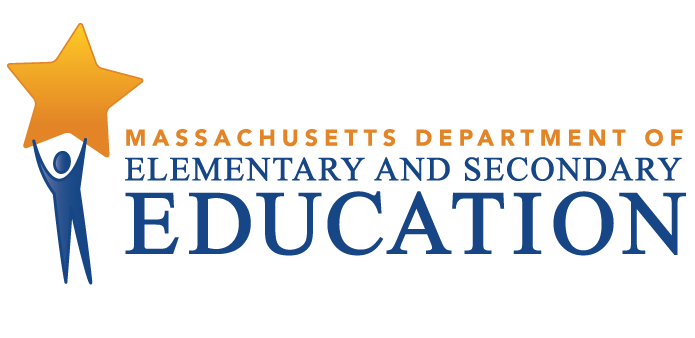 Plan ESSA de Massachusetts:Resumen Ejecutivo Actualización de Marzo de 2017